(TÍTULO) - CENTRALIZADO, EM LETRA ARIAL TAMANHO 16, EM NEGRITO, COM ESPAÇAMENTO SIMPLES.AutorAutor*Não é necessário resumo.*FORMATO DO ARQUIVO – EM WORD.INTRODUÇÃO – Arial, tamanho 12, em negrito, letras MAIÚSCULASA formatação do artigo deverá obedecer ao seguinte padrão: extensão entre 9 e 15 páginas, incluindo as referências; Fonte Arial tamanho 12 (exceto para citações, tabelas e outras ilustrações que devem apresentar fonte 10), com espaçamento entrelinhas de 1,5 e margens superior e esquerda de 3 cm e inferior e direita de 2 cm.Citações ao longo do texto e a lista de referências ao final devem seguir estritamente ao padrão ABNT, apresentando nomes e sobrenomes de autores por extenso. As citações no texto seguirão as normas da ABNT (2020) conforme: https://www.normasabnt.org/. (Os/as autores/as escolhem a distribuição dos Subtítulos)DESENVOLVIMENTO - Arial, tamanho 12, em negrito, letras MAIÚSCULASO texto dentro de cada seção iniciará no primeiro parágrafo com um “tab” inserido (1,25 cm). A layout das letras da seção será arial 12, espaçamento 1.5, sem espaçamento após o texto. Parágrafo justificado.Resultados e discussão - Arial, tamanho 12, em negrito, letras MAIÚSCULAS 	As Tabelas e Figuras (pode conter Imagens, Gráficos e Figuras de modo combinado ou individual) deverão ser inseridas dentro das seções sempre que sejam necessárias, após o parágrafo onde foi feito o primeiro chamado dela. O espaçamento do título de Tabelas e Figuras será simples e sem recuo a esquerda. A editora encoraja os autores a acrescentarem imagens relacionadas com o trabalho. E, deve-se acrescentar a fonte das imagens [exs. Fonte: Os autores (quando foram retirados pelos próprios autores) ou Fonte: Autor (Ano) – quando retirada de outro trabalho ou da internet]. Como no exemplo:Figura 1 – Paisagem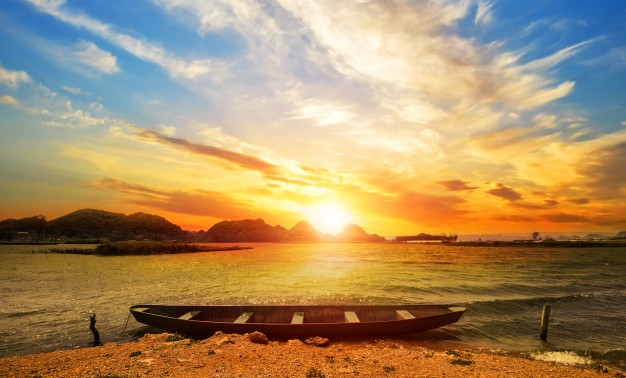 Fonte: Freepik.As tabelas e figuras serão numeradas com números arábicos Tabela 1, deverão ser autoexplicativas, tamanho de letra 12 e espaçamento simples, no cabeçalho conter a identificação das variáveis e no pé da tabela conter a identificação dos testes aplicados com letra tamanho 10.  As Figuras deverão ser autoexplicativas, no cabeçalho conter a identificação das variáveis e toda informação que facilite na interpretação, tamanho de letra 12 e espaçamento simples. Quando unidas mais de uma imagem acrescentar a identificação com letras minúsculas seguidas de um parêntese “a)”. As imagens serem da máxima qualidade possível, centradas e identificadas.Tabela 1 – ContasFonte: Autores.Conclusão - Arial, tamanho 12, em negrito, letras MAIÚSCULAS O corpo do texto deve ter, em sugestão aos autores: introdução (apresentação, objetivos, metodologia, principais teóricos e resultados), capítulo de discussão teórica, capítulo de análise dos dados, considerações finais e referências.ReferÊncias - Tamanho 12, em negrito, letras MAIÚSCULASSeguir as normas ANBT (2020) conforme: https://www.normasabnt.org/.- Envio do Artigo deve ser feito para o e-mail: contato@arcoeditores.com escrito no assunto do e-mail: “Submissão de artigo”.Importante! Indique no e-mail para qual Edital de e-book seu texto está sendo submetido. ContaNúmeroCasa1Aluguel2